CZAS POŻEGNANIA- 25.06.2020Witam Was Moi KochaniDzisiejszy dzień rozpoczynamy od małej rozgrzewki z „Sałatką owocową”, gotowi:https://www.youtube.com/watch?v=Vkiw9i_mQSoA teraz posłuchajcie piosenki o bezpiecznych wakacjach, poniżej zamieszczam tekst do piosenki, spróbujcie wysłuchać jej kilka razy i zaśpiewać razem z muzyką:https://www.youtube.com/watch?v=Vkiw9i_mQSoBezpieczne wakacjeMoja mama musi wiedzieć, gdy wychodzę z domuMam w pamięci zawsze do niej numer telefonuZanim wyjdę, to przez okno sprawdzam stan pogodyI ubieram się dla zdrowia, no i dla wygodyJuż idzie lato, idą wakacjeBędzie zabawa, będą atrakcjeBędzie wspaniale, będzie bajecznieKiedy wakacje miną bezpiecznieZnam zasady bezpiecznego ulic przechodzeniaGdy mnie nagle burza łapie, to szukam schronieniaChoćby nie wiem jak był miły, z obcym nie pogadamDokąd idę i gdzie mieszkam, to nie jego sprawaNa wycieczce w samochodzie muszę zapiąć pasyA gdy słońce mocno świeci lubię głowę nakryćKiedy upał jest ogromny piję dla ochłodyZły to pomysł, by na główkę skakać gdzieś do wodyA teraz zapraszam Was do rozwiązania zagadki:Co to za urlopDla wszystkich dzieci,Który co rokuDostają w lecie /wakacje/W wodzie zawsze je zakładam,
Przez ręce, głowę.
Już się teraz nie utopię.
Bo mam koło /ratunkowe/.Gdy słońce mocno świeci
To wtedy nam się marzy
By koc szybko rozłożyć
Na piaszczystej /plaży/.Wody wcale się nie boi;
Lubi pływać po jeziorze.
Ale są potrzebne wiosła,
By nas fala lepiej niosła. /łódka/A teraz zapraszam Was do wysłuchania bajki o „Wakacyjnych podróżach”:https://www.youtube.com/watch?v=EL4cBT-B-VENa koniec przesyłam Wam kilka propozycji kart pracyPozdrawiam Was bardzo serdecznie, Pani Ola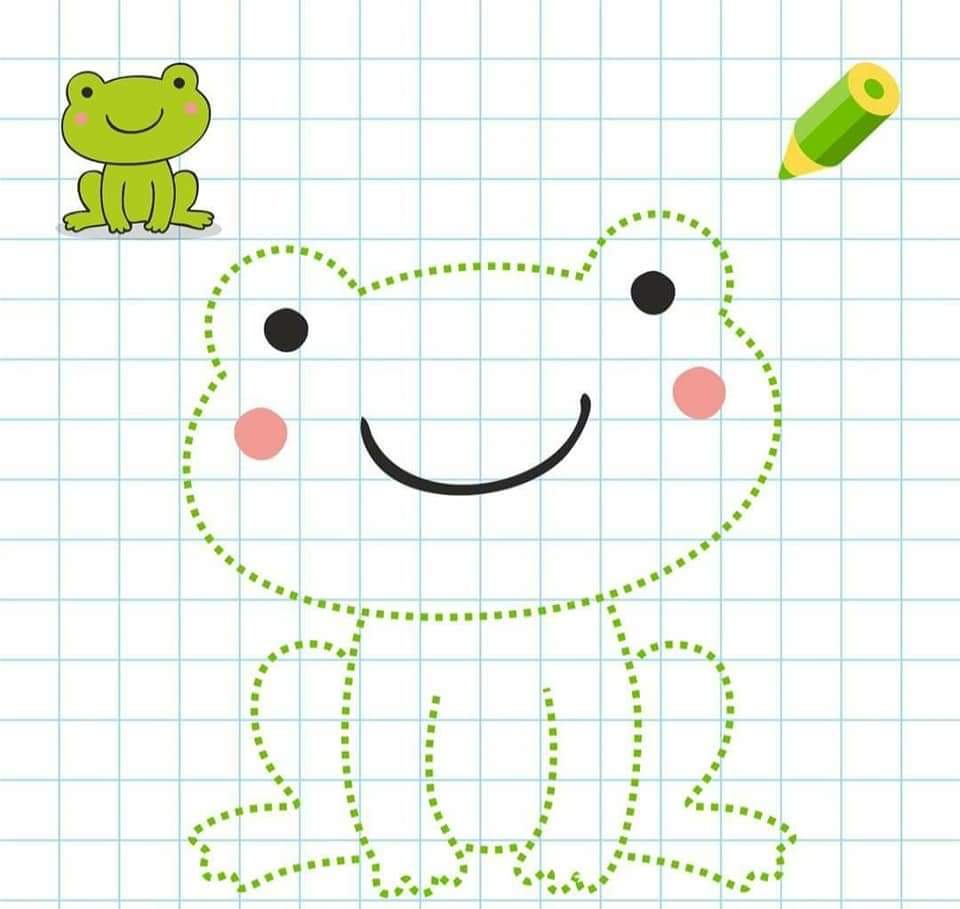 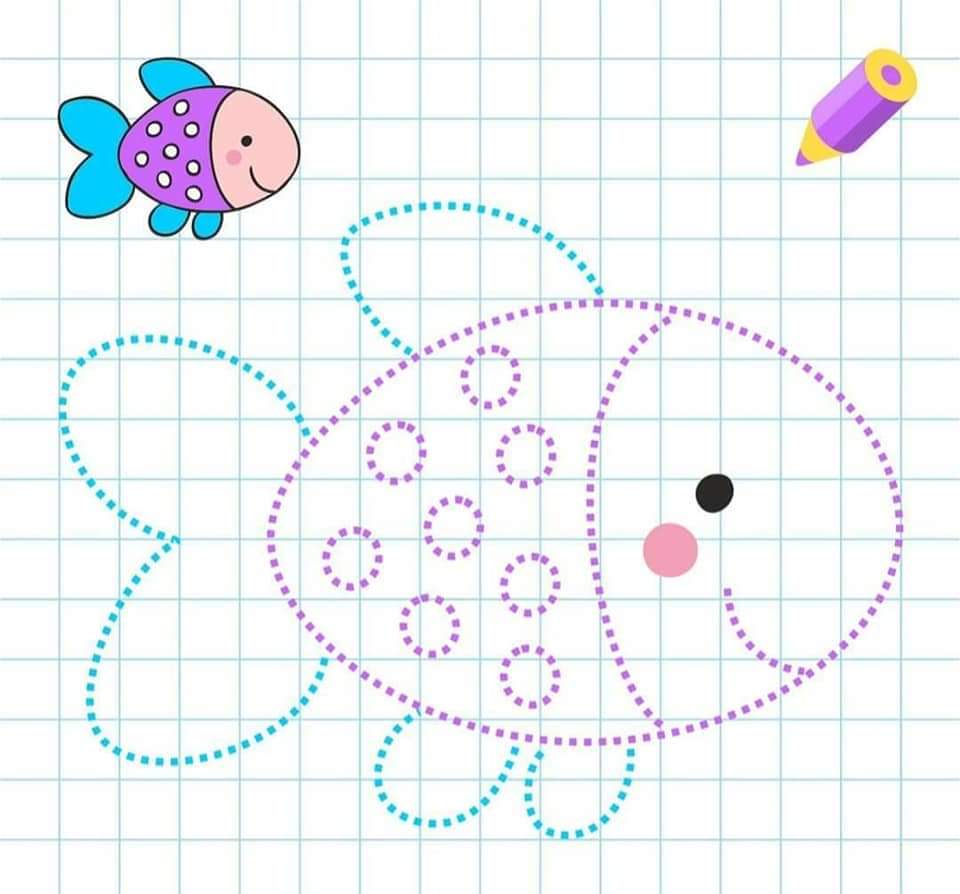 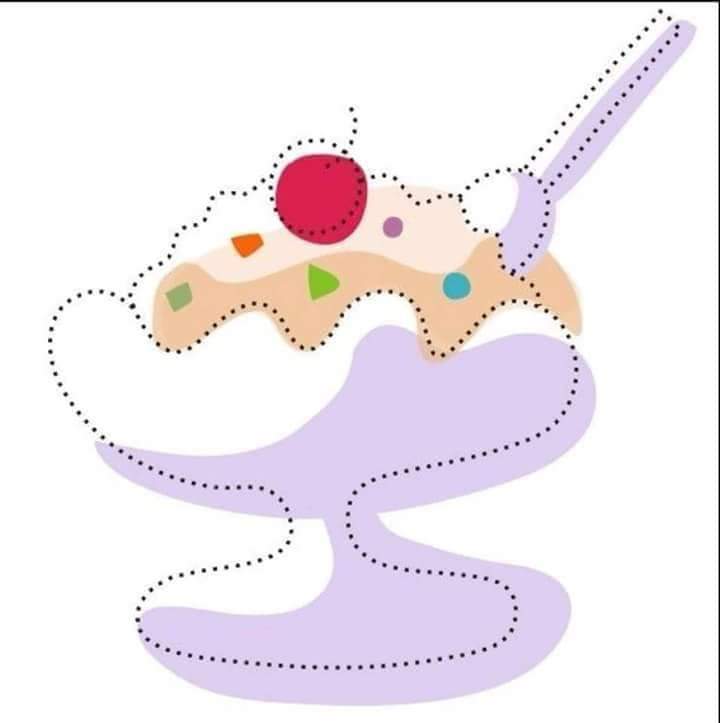 